§254.  Rented vehicles; records1.  Owner of vehicle to keep record.  A person engaged in the business of renting motor vehicles with or without a driver, other than as a transaction involving the sale of the vehicle, shall maintain a record of the identity of the person to whom the vehicle is rented, including a record of the driver's license of the person to whom the vehicle is rented and the exact time the vehicle is subject to that rental or in the person's possession.  A person who violates this subsection commits a Class E crime.  Violation of this subsection is a strict liability crime as defined in Title 17‑A, section 34, subsection 4‑A.[PL 2003, c. 452, Pt. Q, §1 (AMD); PL 2003, c. 452, Pt. X, §2 (AFF).]2.  Records open to inspection.  A person required to maintain records pursuant to subsection 1 shall allow inspection of those records by any law enforcement officer.  A person who violates this subsection commits a Class E crime.  Violation of this subsection is a strict liability crime as defined in Title 17‑A, section 34, subsection 4‑A.[PL 2003, c. 452, Pt. Q, §1 (AMD); PL 2003, c. 452, Pt. X, §2 (AFF).]3.  Offense. [PL 2003, c. 452, Pt. Q, §1 (RP); PL 2003, c. 452, Pt. X, §2 (AFF).]4.  Form.  If the Secretary of State prescribes a form for the keeping of the record required in subsection 1, the owner shall use that form.  The form must be carried in the vehicle during the period of lease or hire.[PL 2003, c. 452, Pt. Q, §1 (AMD); PL 2003, c. 452, Pt. X, §2 (AFF).]SECTION HISTORYPL 1993, c. 683, §A2 (NEW). PL 1993, c. 683, §B5 (AFF). PL 2003, c. 452, §Q1 (AMD). PL 2003, c. 452, §X2 (AFF). The State of Maine claims a copyright in its codified statutes. If you intend to republish this material, we require that you include the following disclaimer in your publication:All copyrights and other rights to statutory text are reserved by the State of Maine. The text included in this publication reflects changes made through the First Regular Session and the First Special Session of the131st Maine Legislature and is current through November 1, 2023
                    . The text is subject to change without notice. It is a version that has not been officially certified by the Secretary of State. Refer to the Maine Revised Statutes Annotated and supplements for certified text.
                The Office of the Revisor of Statutes also requests that you send us one copy of any statutory publication you may produce. Our goal is not to restrict publishing activity, but to keep track of who is publishing what, to identify any needless duplication and to preserve the State's copyright rights.PLEASE NOTE: The Revisor's Office cannot perform research for or provide legal advice or interpretation of Maine law to the public. If you need legal assistance, please contact a qualified attorney.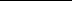 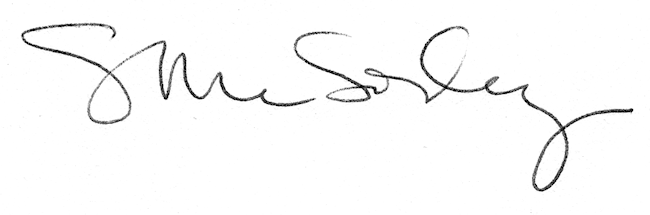 